11.03.04 Электроника и наноэлектроника «Наноэлектроника»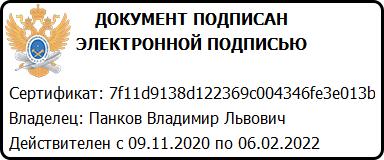 Фамилия, имя, отчество (при наличии)Занимаемая должность (должности)Уровень образованияКвалификацияНаименование направления подготовки и (или) специальностиУченая степень (при наличии)Ученое звание (при наличии)Повышение квалификации и (или) профессиональная переподготовка (при наличии)Общий стаж работыСтаж работы по специальностиПреподаваемые учебные предметы, курсы, дисциплины (модули)1234567891011Аксененкова Ирина МарковнадоцентВысшее образование - специалитет, магистратураМеханикаМеханикакандидат физико-математических наукдоцентПовышение квалификации, 2016.41 год 2 месяца40 лет 9 месяцев Математический анализАнищенко Инна АльбертовнадоцентВысшее образование - специалитет, магистратурафизикафизикакандидат физико-математических наукдоцентПовышение квалификации, 2015; Повышение квалификации, 201632 года 4 месяца30 летФизикаАртемова Светлана ВалерьевнапрофессорВысшее образование - специалитет, магистратураинженер-конструктор-технолог радиоаппаратурыКонструирование и производство радиоаппаратуры Доктор технических наукдоцентПовышение квалификации, 201932 года 11 месяцев25 лет 5 месяцевПрограммированиеБелоусова Ирина Викторовнастарший преподавательВысшее образование - специалитет, магистратураинженерМатериаловедение в машиностроенииПовышение квалификации, 2020.14 лет 10 месяцев1 год, 11 месяцев Бизнес-технологии в предпринимательской деятельностиБойков Алексей АлександровичСтарший преподавательВысшее образование - специалитет, магистратураИнженер -системотехникИнженер -системотехник16 лет 10 месяцев14 лет 5 месяцевНачертательная геометрия, инженерная и компьютерная графикаБрехов Кирилл АлексеевичПреподавательВысшее образование - специалитет, магистратураинженерНанотехнология в электроникекандидат физико-математических наук8 лет 3 месяца8 летФизикаБрысин Андрей НиколаевичдоцентВысшее образование - специалитет, магистратурарадиотехникАвтомобили и тракторостроениекандидат технических наукПротиводействие коррупции, 2019.14 лет, 4 месяца 5 лет, 4 месяца Электроника,Микропроцессорная техникаСтупина Елена ВикторовнаСтарший преподавательВысшее образование - специалитет, магистратурапреподаватель физического воспитанияФизическая культура и спортПовышение квалификации, 202037 лет37летФизическая культура и спорт (элективная дисциплина)Булах Елена ЭрнестовнаАссистентВысшее образование - специалитет, магистратураматематикаПрикладная математикаПовышение квалификации, 2016; Организация образовательного процесса для лиц с ограниченными возможностями, 201729 лет 2 месяца5 лет 7 месяцевЛинейная алгебра и аналитическая геометрия, Математический анализ,Дискретная математикаБуш Александр АндреевичпрофессорВысшее образование - специалитет, магистратурафизикФизикадоктор технических наукпрофессорПовышение квалификации, 2016.47 лет47 летФизико-химические основы технологических процессов электронной компонентной базы,Преддипломная практика,Выпускная квалификационная работа,Технологическая (проектно-технологическая) практикаВольнякова Ольга АлександровнаПрофессорВысшее образование - специалитет, магистратураФилософ. Преподаватель философииФилософияКандидат философских наукдоцентПротиводействие коррупции, 201930 лет 30 летФилософияВышнепольский Владимир ИгоревичЗаведующий кафедройВысшее образование - специалитет, магистратураинженер-механикМашины и аппараты химических производствКандидат педагогических наукдоцентПротиводействие коррупции, 201944 года 4 месяца35 лет 2 месяцаНачертательная геометрия, инженерная и компьютерная графикаГалёмина Елена АлександровнаПреподаватель -Высшее образование - специалитет, магистратураменеджерУправление персоналомПовышение квалификации, 20156 лет 10 месяцев5 месяцевПрограммированиеГладышев Игорь ВасильевичдоцентВысшее образование - специалитет, магистратураИнженер оптик-исследовательОптические и оптико-электронные системыкандидат физико-математических наукдоцентПротиводействие коррупции, 2019.36 лет36 летПланирование эксперимента, обработка и интерпретация данных, Физические принципы электроники,Организация научных исследований,Организация и планирование экспериментаВыпускная квалификационная работаГладышева Стелла ГеннадьевнаДоцент Высшее образование - специалитет, магистратураФилософияФилософ, преподаватель философииКандидат философских наукдоцентПротиводействие коррупции, 201933 года 9 месяцев18 лет 11 месяцевФилософияГлинский Игорь АндреевичассистентВысшее образование - специалитет, магистратураинженерМикросистемная техникаОбучение по охране труда для руководителей и специалистов, 2016.9 лет9 летМоделирование и проектирование элементов электронной компонентной базыГоловачева Вера АнатольевнаСтарший преподавательВысшее образование - специалитет, магистратураинженер-технологПорошковая металлургия, композиционные материалы, покрытия.Повышение квалификации, 201928 лет 11 месяцев7 лет 7 месяцевХимияГоршунова Татьяна АлексеевнаДоцент Высшее образование - специалитет, магистратураМатематикМатематикаКандидат физико-математических наукдоцентСетевые информационные ресурсы для пользователей, 201822 года 8 месяцев22 года 8 месяцевМатематический анализДесятсков Алексей Васильевичстарший преподавательВысшее образование - специалитет, магистратурафизик-преподавательфизика42 года42 годаФизикаДроздова Наталия МихайловнадоцентВысшее образование - специалитет, магистратураХимик, преподаватель химиихимияПрактическая работа с рисками и средой в системе менеджмента качества Университета, 2018.45 лет, 2 месяца45 лет, 2 месяцаХимияДудин Владимир ИосифовичдоцентВысшее образование - специалитет, магистратурапреподаватель математики и физики и звание учителя средней школыматематика и физикаКандидат физико-математических наукдоцентСетевые информационные ресурсы для пользователей, 201854 года 6 месяцев48 лет 2 месяцаМатематический анализЕвсеева Ольга Алексеевнастарший преподавательВысшее образование - специалитет, магистратураМатематикПрикладная математикаПовышение квалификации, 2016.22 года 4 месяца11 лет 8 месяцевТеория вероятностей и математическая статистика, Линейная алгебра и аналитическая геометрия, Математический анализ, Методы математической физикиЕлшин Андрей СергеевичПреподаватель Высшее образование - специалитет, магистратураинженерНанотехнология в электроникеКандидат физико-математических наук8 лет7 летФизикаЗадерновский Анатолий АндреевичЗаведующий кафедройВысшее образование - специалитет, магистратураИнженер-физикавтоматика и электроникаДоктор физико-математических наукпрофессорПовышение квалификации, 201641 год 1 месяц27 лет 11 месяцевФизикаЗахаров Виталий ЕвгеньевичДоцентВысшее образование - специалитет, магистратураинженер-конструкторКонструирование и производство радиоаппаратурыКандидат технических наукСетевые информационные ресурсы для пользователей, 2018; Повышение квалификации, 201640 лет40 летМатематический анализЗенченко Николай ВладимировичассистентВысшее образование - специалитет, магистратураинженерМикросистемная техникаОказание первой помощи, 2017.10 лет7 летМоделирование и проектирование элементов электронной компонентной базы,Выпускная квалификационная работаИванова Екатерина АлександровнадоцентВысшее образование - специалитет, магистратура, Лингвистспец.по прикладной лингвистикеЛингвистикакандидат филологических наукдоцентПовышение квалификации, 2016.25 лет 2 месяца20 лет 5 месяцевИностранный языкИоффе Нина Евгеньевнастарший преподавательВысшее образование - специалитет, магистратураУчитель английского языкаФилологияСетевые информационные ресурсы для пользователей, 2018.31 год 9 месяцев19 лет 10 месяцевИностранный языкКадыкова Нина СерафимовнаДоцент Высшее образование - специалитет, магистратура	Инженер-механикАвтоматизация химико-технологических процессов и производствКандидат технических наукдоцентПротиводействие коррупции, 2019; Повышение квалификации, 201652 года 10 месяцев29 лет 5 месяцевНачертательная геометрия, инженерная и компьютерная графикаКадымов Вагид АхмедовичпрофессорВысшее образование - специалитет, магистратураМеханикМеханикадоктор физико-математических наукпрофессор50 лет, 2 месяца 26 лет, 9 месяцев Теория вероятностей и математическая статистика, Математический анализКаленюк Илья ВладимировичСтарший преподавательВысшее образование - специалитет, магистратураинженер-математикПрикладная математикаПовышение квалификации, 2016; Повышение квалификации, 2016; Повышение квалификации, 20157 лет 4 месяца7 лет 4 месяцаИнформатикаКаменцев Константин ЕвгеньевичдоцентВысшее образование - специалитет, магистратураинженер электронной техникиПолупроводниковые и микроэлектронные приборыкандидат технических наукПовышение квалификации, 2016.30 лет30 летФизико-химические основы технологических процессов электронной компонентной базыКаппушева Инесса Шамильевнастарший преподавательВысшее образование - бакалавриатбакалавра лингвистикиЛингвистикаПовышение квалификации, 2016.16 лет 1 месяц9 лет 6 месяцевИностранный языкКатахова Наталия ВладимировнадоцентВысшее образование - специалитет, магистратураУчитель английского языкаанглийский языккандидат педагогических наукдоцентИнновационные технологии в преподавании иностранных языков, 2020.48 лет 7 месяцев40 летИностранный языкКесельман Владимир МихайловичДоцентВысшее образование - специалитет, магистратураматематикматематикаКандидат физико-математических наукдоцентПовышение квалификации, 201637 лет 4 месяца35 лет 4 месяцаЛинейная алгебра и аналитическая геометрия, Математический анализКнязев Ярослав ОлеговичдоцентВысшее образование - специалитет, магистратураинженерМашины и технология обработки металлов давлениемКандидат технических наукПовышение квалификации, 2016; Повышение квалификации, 20199 лет 6 месяцев3 года 3 месяцаДокументационное обеспечение проектно-конструкторских работКононов Николай НиколаевичдоцентВысшее образование - специалитет, магистратураМатематикПрикладная математикакандидат физико-математических наук12 лет, 5 месяцев и 21 день12 лет, 5 месяцев и 21 деньФизикаКорн Галина ВасильевнадоцентВысшее образование - специалитет, магистратураИнженер электромеханикэлектрические машины и аппаратыКандидат технических наукдоцентРесурсное обеспечение пользователей персональных компьютеров, 201745 лет35 лет 6 месяцевНачертательная геометрия, инженерная и компьютерная графикаКоробкин Юрий ВасильевичдоцентВысшее образование - специалитет, магистратураИнженер-физикРадиофизика и электроникакандидат физико-математических наукдоцентПовышение квалификации, 2016.46 лет 9 месяцев38 лет 11 месяцевФизикаКудрявцев Андрей Владимировичстарший преподавательВысшее образование - специалитет, магистратурафизикФизикакандидат физико-математических наукПовышение квалификации, 2016.10 лет10 летКвантовая механика и статистическая физикаКузнецова Екатерина Юрьевнастарший преподавательВысшее образование - специалитет, магистратураМатематикПрикладная математика и информатикаПротиводействие коррупции, 2019.34 года 6 месяцев15 лет 6 месяцевМатематический анализ,Дискретная математикаЛаршина Эвелина Леонидовнастарший преподавательВысшее образование - специалитет, магистратураинженер-системотехникАвтоматизированные системы обработки информации и управленияПовышение квалификации, 2019.25 лет 10 месяцев10 лет 1 месяцЭлектроникаЛебеденко Игорь Борисовичстарший преподавательВысшее образование - специалитет, магистратураинженерАвтомобилестроениеЭффективные учебные процессы на базе технологий Flipped Learning, 2018.12 лет, 2 месяца2 годаЭлектроникаЛогачев Игорь ИвановичдоцентВысшее образование - специалитет, магистратурафизикфизикаКандидат физико-математических наукдоцентПовышение квалификации, 201653 года 3 месяца26 лет 9 месяцевФизикаМанджиев Арслан Альбертовичстарший преподавательВысшее образование - специалитет, магистратураЛингвистТеория и практика межкультурной коммуникацииПовышение квалификации, 2016.8 лет 9 месяцев8 лет 9 месяцевИностранный языкМилкина Екатерина ВалериевнадоцентВысшее образование - специалитет, магистратураюристправоведениеКандидат юридических наукдоцентПовышение квалификации, 2017; Оказание первой помощи, 201724 года13 лет 6 месяцевПравоведениеМишинаЕлена ДмитриевнапрофессорВысшее образование - специалитет, магистратурафизикФизикадоктор физико-математических наукпрофессорПовышение квалификации, 2016.39 лет38 летКвантовая механика и статистическая физика,Преддипломная практика,Выпускная квалификационная работа,Технологическая (проектно-технологическая) практика,Научно-исследовательская работаМорозовВладимир ГеоргиевичпрофессорВысшее образование - специалитет, магистратурафизикфизикаДоктор физико-математических наукпрофессорПовышение квалификации, 201649 лет49 летКвантовая механика и статистическая физика,Физика низкоразмерных структурМусаева Зарема АбдулмагомедовнаДоцент Высшее образование - специалитет, магистратураПреподаватель истории кпссистория КПССкандидат исторических наукдоценторганизация учебно-методической работы в высшей школе, 2017.32 года32 годаИстория (история России, всеобщая история)Нанай Фарида АйдаровнадоцентВысшее образование - специалитет, магистратураУчитель английского и немецкого языкованглийский языккандидат педагогических наукдоцентПовышение квалификации, 2016.35 лет 6 месяцев18 лет 5 месяцевИностранный языкНемировская-Дутчак Ольга ЭрнестовнаСтарший преподавательВысшее образование - специалитет, магистратураматематикМатематика. Прикладная математикаПовышение квалификации, 2016; Повышение квалификации, 201635 лет 8 месяцев26 лет 8 месяцевЛинейная алгебра и аналитическая геометрия, Математический анализНовикова Александра ИвановнаСтарший преподавательВысшее образование - специалитет, магистратураИнженер-электромеханикСистемы управления летательными аппаратамиПовышение квалификации, 201648 лет 9 месяцев16 лет 6 месяцевЛинейная алгебра и аналитическая геометрияОсипова Альбина МагомедовнадоцентВысшее образование - специалитет, магистратурамаркетологМаркетингКандидат философских наукПовышение квалификации, 201917 лет 11 месяцев11 лет 9 месяцевФилософияОсипова Лариса ИвановнадоцентВысшее образование - специалитет, магистратураИнженер-механикТехнология керамикикандидат технических наукдоцентПротиводействие коррупции, 201952 года 8 месяцев46 лет 4 месяцаНачертательная геометрия, инженерная и компьютерная графикаПараскевопуло Ольга РигасовнадоцентВысшее образование - специалитет, магистратураМеханикМеханикакандидат физико-математических наукПовышение квалификации, 2016.36 лет 6 месяцев25 лет, 10 месяцев Теория вероятностей и математическая статистика, Линейная алгебра и аналитическая геометрия, Методы математической физикиПастухова Светлана ЕвгеньевнапрофессорВысшее образование - специалитет, магистратураМатематикМатематика. Прикладная математикадоктор физико-математических наукпрофессорПовышение квалификации, 2016.38 лет 4 месяца38 лет 4 месяцаМатематический анализ, Методы математической физикиПевцов Евгений ФилипповичдоцентВысшее образование - специалитет, магистратураинженер-механикПриборы точной механикикандидат технических наукдоцентПовышение квалификации, 2018.46 лет 46 лет Моделирование и проектирование элементов электронной компонентной базы,Преддипломная практика,Выпускная квалификационная работа,Научно-исследовательская работаПриходько Вячеслав ЮстиновичпрофессорВысшее образование - специалитет, магистратураИнженер-физикПриборы вспомогательного оборудования судовдоктор физико-математических наукдоцентПовышение квалификации, 2016.41 год 3 месяца27 лет 6 месяцевМатематический анализ, Методы математической физикиПронина Елена ВладиславовнадоцентВысшее образование - специалитет, магистратураУчитель математикиМатематика. Прикладная математикаКандидат физико-математических наукдоцентПовышение квалификации, 201622 года 11 месяцев18 лет 3 месяцаЛинейная алгебра и аналитическая геометрияРагимова Наргиз Камиль кызыдоцентВысшее образование - специалитет, магистратураюристЮриспруденцияКандидат юридических наукПротиводействие коррупции, 201812 лет6 лет 4 месяцаПравоведениеРодюков Михаил СергеевичдоцентВысшее образование - специалитет, магистратура, инженер-метрологИнженер-метрологМетрология, стандартизация и управление качествомкандидат технических наукПротиводействие коррупции, 2019.20 лет 2 месяца17 лет 11 месяцевЭлектротехникаРосляков Владимир Александровичстарший преподавательВысшее образование - специалитет, магистратурафизикфизикаПовышение квалификации, 201647 лет 6 месяцев16 лет 5 месяцевФизикаРуденская Ирина Николаевнастарший преподавательВысшее образование - специалитет, магистратураМатематикМатематика. Прикладная математикаПовышение квалификации, 2016.32 года 11 месяцев16 лет 7 месяцевТеория вероятностей и математическая статистика, Математический анализРусанов Константин ЕвгеньевичдоцентВысшее образование - специалитет, магистратураИнженер электронной техникиЭлектронные приборы и устройствакандидат технических наукдоцентПовышение квалификации, 2018.25 лет 10 месяцев20 лет 8 месяцевМетрология, стандартизация и сертификацияСвятова Елена Александровнастарший преподавательВысшее образование - специалитет, магистратурамеханикмеханика твердого телаПовышение квалификации, 201645 лет 2 месяца35 лет 3 месяцаЛинейная алгебра и аналитическая геометрия, Математический анализТихонова Светлана ВикторовнадоцентВысшее образование - специалитет, магистратураФилософ препод. философииФилософияКандидат философских наукдоцентПротиводействие коррупции, 201933 года 11 месяцев33 года 11 месяцевФилософияТогузова Людмила ИзатбековнадоцентВысшее образование - специалитет, магистратураФилолог. Преподаватель немецкого языкаНемецкий языкКандидат философских наукдоцентПротиводействие коррупции, 201931 год 7 месяцев19 летФилософияФазилова Ксения НаильевнаассистентВысшее образование - специалитет, магистратурамагистрСтандартизация и метрология"Организация учебного процесса в вузе в соответсвии с новейшими требованиями"", 2020."7 лет 1 месяц7 летМетрология, стандартизация и сертификацияФилимонов Владимир Викторовичстарший преподавательВысшее образование - специалитет, магистратураФизикФизикаПовышение квалификации, 2016.37 лет 3 месяца28 лет 8 месяцев ФизикаХусяинов Динар ИльгамовичпреподавательВысшее образование - специалитет, магистратурамагистрНанотехнологии и микросистемная техника6 лет6 летФизикаЧекалкин Николай СтепановичЗаведующий кафедройВысшее образование - специалитет, магистратураматематикматематикакандидат физико-математических наукдоцентПротиводействие коррупции, 201742 года42 годаТеория вероятностей и математическая статистика, Математический анализШамин Роман ВячеславовичЗаведующий кафедройВысшее образование - специалитет, магистратураМатематик-инженерПрикладная математикаДоктор физико-математических наукЭффективные учебные процессы на базе технологий Flipped Learning, 201819 лет 2 месяца7 лет 4 месяцаПрограммированиеШаталов Федор АндреевичдоцентВысшее образование - специалитет, магистратураФизикФизикакандидат физико-математических наукстарший научный сотрудникПовышение квалификации, 2016.42 года 10 месяцев19 лет 3 месяцаФизикаШерстюк Наталия ЭдуардовнадоцентВысшее образование - специалитет, магистратурафизикфизикаКандидат физико-математических наукдоцентПовышение квалификации, 201629 лет29 летОзнакомительная практика,Выпускная квалификационная работа,Технологическая (проектно-технологическая) практикаШишкин Владимир ИльичдоцентВысшее образование - специалитет, магистратурахимикхимияКандидат химических наукдоцент38 лет 4 месяца38 лет 4 месяцаХимияШмелева Анна ГеннадьевнадоцентВысшее образование - специалитет, магистратураматематик-инженерПрикладная математикаКандидат физико-математических наукдоцентПовышение квалификации, 2016; Эффективные учебные процессы на базе технологий Flipped Learning, 201714 лет 2 месяца13 лет 4 месяцаИнформатика, ПрограммированиеШульман Илья ЛеонидовичдоцентВысшее образованиемагистрПрикладная математика и информатикакандидат технических наукОрганизация образовательного процесса для лиц с ограниченными возможностями, 2017.4 года, 5 месяцев 4 годаМатематический анализЩука Александр АлександровичпрофессорВысшее образование - специалитет, магистратураИнженер-физикРадиофизика и электроникаДоктор технических наукпрофессорПовышение квалификации, 2016.56 лет56 летВведение в профессиональную деятельность,Выпускная квалификационная работаЯшин Максим Михайловичстарший преподавательВысшее образование - бакалавриат, магистратурамагистртехническая физикаСетевые информационные ресурсы для пользователей, 2018.6 лет6 летФизика конденсированного состоянияКапустинВладимирИвановичпрофессорВысшее образование - специалитет, магистратураинженер-физикэлектроника и автоматикадоктор физико-математических наукпрофессорПовышение квалификации, 2016.48 лет48 летМатериалы и технологии электронной компонентной базы,Научно-исследовательская работа,Преддипломная практикаХоринИванАнатольевичдоцентВысшее образование - специалитет, магистратураинженерЭлектронное машиностроениекандидат физико-математических наукдоцентПовышение квалификации, 201623 года23 годаМатериалы и технологии электронной компонентной базы,Научно-исследовательская работа,Преддипломная практикаКолесникова Татьяна Григорьевнастарший преподавательВысшее образование - специалитет, магистратураИнженер-электрикПолупроводники и диэлектрикиСовременные педагогические технологии, 2018.46 лет46 летТвердотельная электроника,Выпускная квалификационная работаЖемерикина Юлия ИгоревнадоцентВысшее образование - специалитет, магистратураПедагог-психологПедагогика и психологияКандидат психологических наукдоцентРесурсное обеспечение пользователей персональных компьютеров, 2017; Противодействие коррупции, 2017; Практическая работа с рисками и средой в системе менеджмента качества Университета, 20189 лет 4 месяца5 лет 9 месяцевПсихология (инклюзивный курс)КуликоваНаталия НиколаевнадоцентВысшее образование - специалитет, магистратураэкономистИнформационные системы в экономикеКандидат экономических наудоцентПовышение квалификации, 2016; Эффективные учебные процессы на базе технологий Flipped Learning, 201815 лет 7 месяцев15 лет 7 месяцевМоделирование бизнес-процессовСпиридонова Татьяна Викторовнастарший преподаватель,Высшее образование - специалитет, магистратураПреподаватель физ. восп. трен. по лег атлетике, физическая культура и спорт.
Оказание первой помощи, 2018.Поддержка программы чтения с экрана включена.38 лет36 летФизическая культура и спортЗернова Ирина Владимировнастарший преподавательВысшее образование - специалитет, магистратураПреподаватель. Организатор физкультурно-оздоровительной работы физическая культура и спорт.Повышение квалификации, 2016.29 лет, 4 месяца29 лет, 4 месяцаФизическая культура и спортЛегкий Николай МихайловичЗаведующий кафедройВысшее образование - специалитет, магистратураРадиотехникарадиотехникаДоктор технических наукдоцентПротиводействие коррупции, 201835 лет 13 летБезопасность жизнедеятельностиБойко Юлия АлексеевнадоцентВысшее образование - специалитет, магистратураинженер-художникТехнология художественной обработки материаловКандидат технических наукПовышение квалификации, 201617 лет16 летТехническая эстетика и дизайнЮдин Александр ВикторовичВысшее образование - специалитет, магистратураматематик, системный программистПрикладная математика и информатикакандидат физико-математических наукПовышение квалификации, 202013 лет5 летНациональная система информационной безопасностиЮрасовАлексейНиколаевичпрофессорВысшее образование - специалитет, магистратураФизикФизикадоктор физико-математических наукдоцентВведение в создание онлайн курсов (Moodle), 2020.19 лет19 летФизика конденсированного состоянияКаменцев Константин ЕвгеньевичдоцентВысшее образование - специалитет, магистратураинженер электронной техникиПолупроводниковые и микроэлектронные приборыкандидат технических наукПовышение квалификации, 2016.30 лет30 летФизика конденсированного состоянияМишинаЕлена ДмитриевнапрофессорВысшее образование - специалитет, магистратурафизикФизикадоктор физико-математических наукпрофессорПовышение квалификации, 2016.39 лет38 летМетоды диагностики и анализа микро- и наносистемЛавров Сергей Дмитриевичстарший преподавательВысшее образование - специалитет, магистратураинженерНанотехнология в электроникекандидат физико-математических наукСетевые информационные ресурсы для пользователей, 2018.13 лет13 летМетоды диагностики и анализа микро- и наносистемБлантер Михаил СоломоновичпрофессорВысшее образование - специалитет, магистратураинженер-металлургФизика металловдоктор физико-математических наукпрофессорПовышение квалификации, 2016.60 лет60 летСтроение материалов